Arbeitsauftrag bis 25.3.2020: Abbildung „Kontextuale und relationale Bevölkerungsgeographie“ analysieren; Unterrichtsthemen: Demographie, Bevölkerungsbewegung, Fruchtbarkeitsrate, Bevölkerungspyramide, demographischer Übergang, Bevölkerungsentwicklung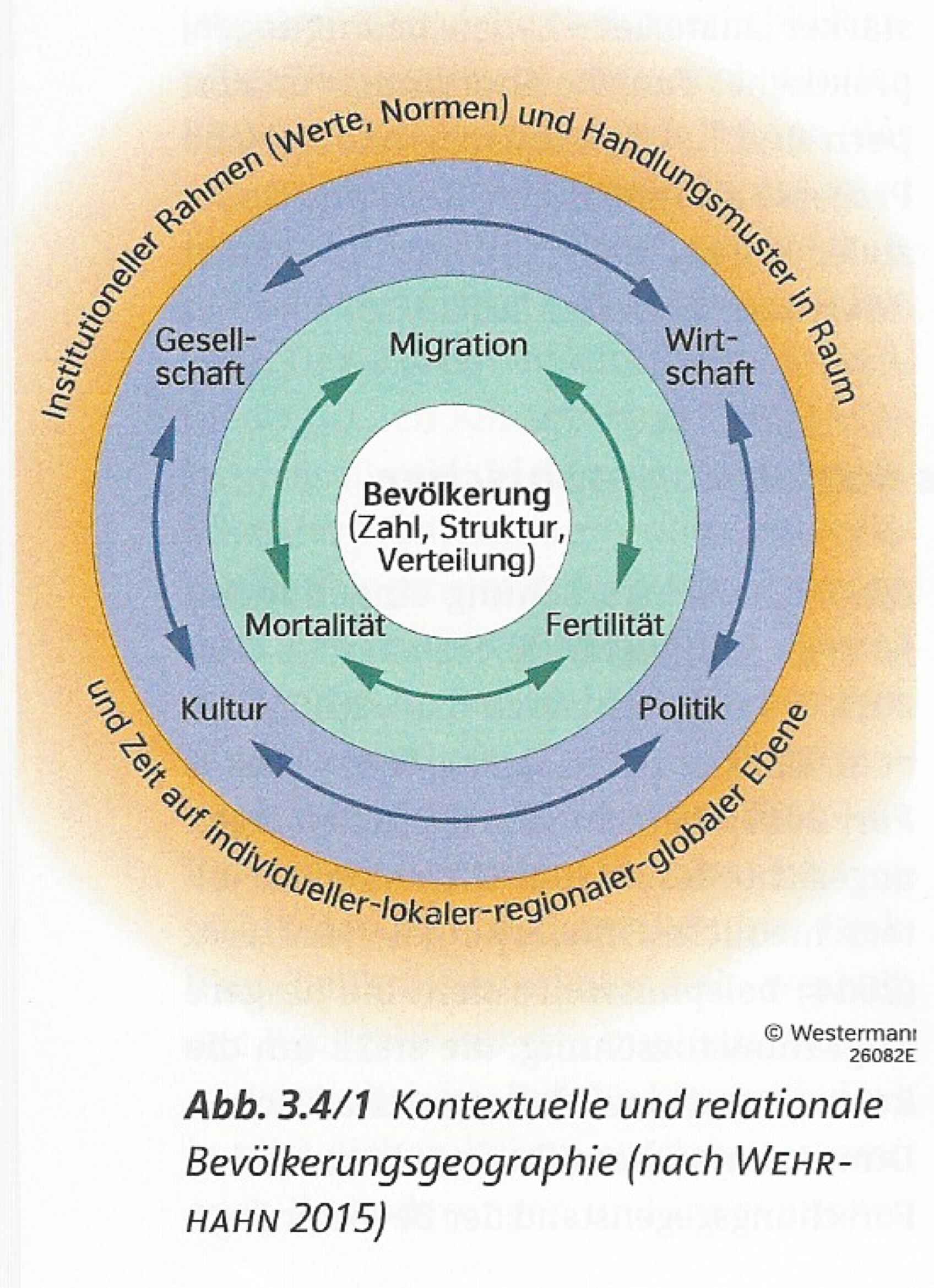 Kontextuelle und relationale Bevölkerungsgeographie (Wehrhahn, 2015)